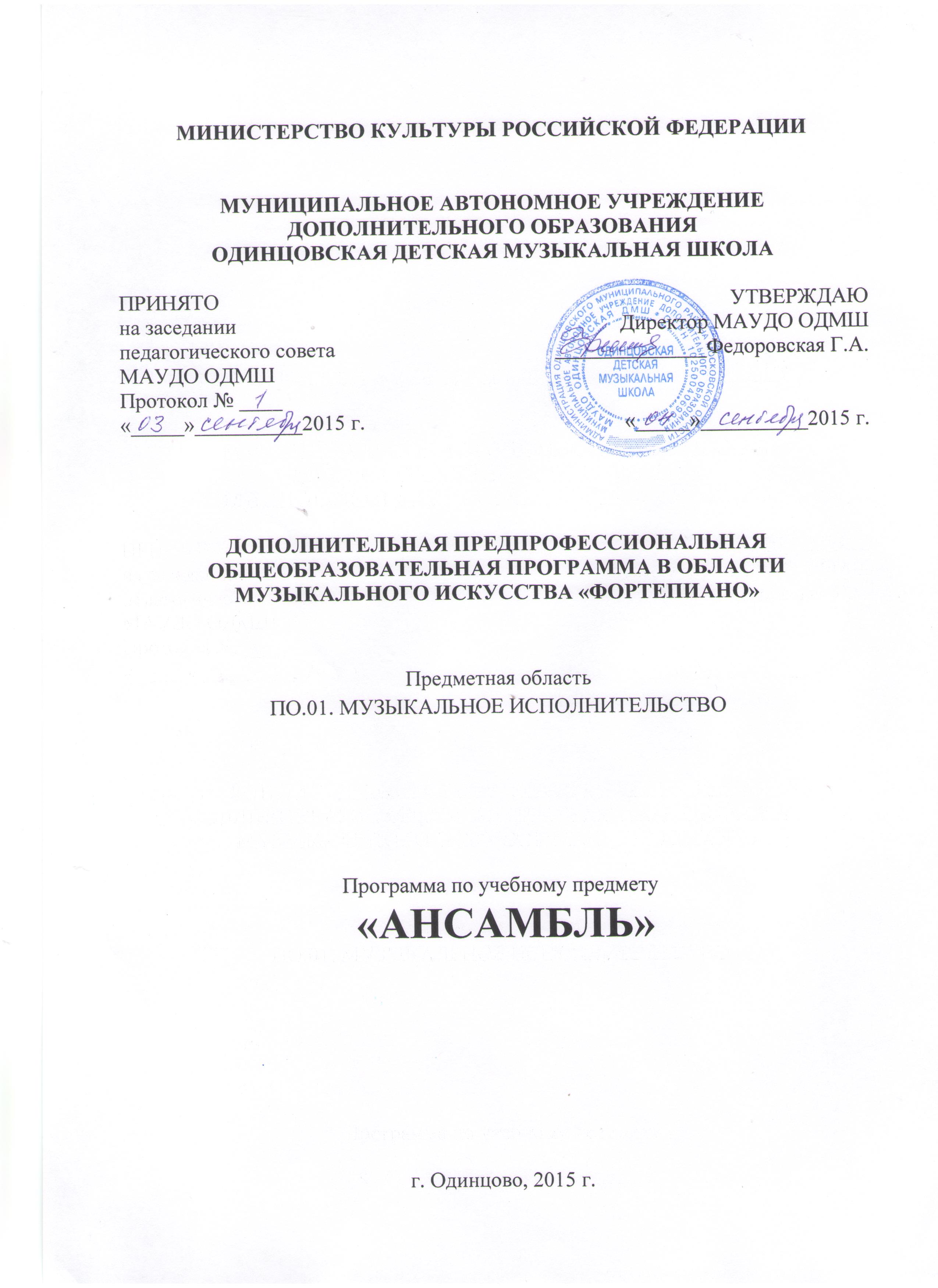 Структура программы учебного предметаI.	Пояснительная записка							- Характеристика учебного предмета, его место и роль в образовательном процессе;- Срок реализации учебного предмета;- Объем учебного времени, предусмотренный учебным планом образовательного   учреждения на реализацию учебного предмета;- Форма проведения учебных аудиторных занятий;- Цели и задачи учебного предмета;- Обоснование структуры программы учебного предмета;- Методы обучения; - Описание материально-технических условий реализации учебного предмета;II.	Содержание учебного предмета	- Сведения о затратах учебного времени;- Годовые требования по классам;III.	Требования к уровню подготовки обучающихсяIV.	Формы и методы контроля, система оценок 				- Аттестация: цели, виды, форма, содержание; - Критерии оценки;V.	Методическое обеспечение учебного процесса- Методические рекомендации педагогическим работникам;- Рекомендации по организации самостоятельной работы обучающихся;VI.	Списки рекомендуемой нотной и методической литературы	- Список рекомендуемой нотной литературы;- Список рекомендуемой методической литературы				I.	ПОЯСНИТЕЛЬНАЯ ЗАПИСКАХарактеристика учебного предмета, его место и роль в образовательном процессе Программа учебного предмета «Ансамбль»  разработана  на  основе  и  с  учетом  федеральных  государственных  требований  к  дополнительной  предпрофессиональной  общеобразовательной  программе  в  области  музыкального  искусства «Фортепиано».Представленная программа предполагает знакомство с предметом и освоение навыков  игры в фортепианном ансамбле с 4 по 7 класс (с учетом первоначального опыта, полученного в классе по специальности с 1 по 3 класс), а также включает программные требования дополнительного года обучения (9 класс) для поступающих в профессиональные образовательные учреждения.Фортепианный ансамбль использует и развивает базовые навыки, полученные на занятиях в классе по специальности. За время обучения ансамблю должен сформироваться комплекс умений и навыков, необходимых для совместного музицирования. Знакомство учеников с ансамблевым репертуаром происходит на базе следующего репертуара: дуэты, различные переложения для 4-ручного и 2- рояльного исполнения, произведения различных форм, стилей и жанров отечественных и зарубежных композиторов.Также как и по предмету «Специальность и чтение с листа», программа по фортепианному ансамблю опирается на академический репертуар, знакомит учащихся с разными музыкальными стилями: барокко, венской классикой, романтизмом, импрессионизмом, русской музыкой 19 и 20 века. Работа в классе ансамбля направлена на выработку у партнеров единого творческого решения, умения уступать и прислушиваться друг к другу, совместными усилиями создавать трактовки музыкальных произведений на высоком художественном уровне.   Срок реализации учебного предмета 	Срок реализации данной программы составляет четыре года (с 4 по 7 класс). Для учащихся, планирующих поступление в образовательные учреждения, реализующие основные профессиональные образовательные программы в области музыкального искусства, срок освоения может быть увеличен на 1 год (9 класс). Объем учебного времени, предусмотренный учебным планом образовательного учреждения на реализацию предмета «Ансамбль»:Таблица 1Форма проведения учебных аудиторных занятий: мелкогрупповая (два ученика), рекомендуемая продолжительность урока - 45 минут. 	По учебному предмету "Ансамбль" к занятиям могут привлекаться как обучающиеся по данной образовательной программе, так и по другим образовательным программам в области музыкального искусства. Кроме того, реализация данного учебного предмета может проходить в форме совместного исполнения музыкальных произведений обучающегося с преподавателем.Цели и задачи учебного предмета Цель: развитие музыкально-творческих способностей учащегося на основе приобретенных им знаний, умений и навыков ансамблевого исполнительства.	Задачи:решение коммуникативных задач (совместное творчество обучающихся разного возраста, влияющее на их творческое развитие, умение общаться в процессе совместного музицирования, оценивать игру друг друга);стимулирование развития эмоциональности, памяти, мышления, воображения и творческой активности при игре в ансамбле;формирование у обучающихся комплекса исполнительских навыков, необходимых для ансамблевого музицирования;развитие чувства ансамбля (чувства партнерства при игре в ансамбле), артистизма и музыкальности;обучение навыкам самостоятельной работы, а также навыкам чтения с листа в ансамбле;приобретение обучающимися опыта творческой деятельности и публичных выступлений в сфере ансамблевого музицирования;расширение музыкального кругозора учащегося путем ознакомления с ансамблевым репертуаром, а также с выдающимися исполнениями и исполнителями камерной музыки.формирование у наиболее одаренных выпускников профессионального исполнительского комплекса пианиста-солиста камерного ансамбля.Обоснование структуры программы учебного предмета «Ансамбль»Обоснованием структуры программы являются ФГТ, отражающие все аспекты работы преподавателя с учеником. Программа содержит  следующие разделы:-  сведения о затратах учебного времени, предусмотренного на 		освоение учебного предмета;-   распределение учебного материала по годам обучения;-   описание дидактических единиц учебного предмета;-   требования к уровню подготовки обучающихся;-   формы и методы контроля, система оценок;-   методическое обеспечение учебного процесса.В соответствии с данными направлениями строится основной раздел программы «Содержание учебного предмета».Методы обученияДля достижения поставленной цели и реализации задач предмета используются следующие методы обучения:- словесный (объяснение, разбор, анализ и сравнение музыкального материала  обеих партий);- наглядный (показ, демонстрация отдельных частей и всего произведения);- практический (воспроизводящие и творческие упражнения, деление целого произведения на более мелкие части для подробной проработки и последующая организация целого);- прослушивание записей выдающихся исполнителей и посещение концертов для повышения общего уровня развития обучающегося;- индивидуальный подход к каждому ученику с учетом возрастных особенностей, работоспособности и уровня подготовки.Предложенные методы работы с фортепианным ансамблем в рамках предпрофессиональной образовательной программы являются наиболее продуктивными при реализации поставленных целей и задач учебного предмета и основаны на проверенных методиках и сложившихся традициях ансамблевого исполнительства на фортепиано.Описание материально-технических условий реализации учебного предмета Материально-техническая база образовательного учреждения должна соответствовать санитарным и противопожарным нормам, нормам охраны труда. Учебные аудитории для занятий по учебному предмету "Ансамбль" должны иметь площадь не менее 12 кв.м., звукоизоляцию и наличие, желательно, двух инструментов для работы над ансамблями для 2-х фортепиано. В образовательном учреждении должны быть созданы условия для содержания, своевременного обслуживания и ремонта музыкальных инструментов.			II.  Содержание учебного предметаСведения о затратах учебного времени, предусмотренного на освоение учебного предмета «Ансамбль», на максимальную, самостоятельную нагрузку обучающихся и аудиторные занятия:										Таблица 2Срок обучения – 9 летОбъем времени на самостоятельную работу определяется с учетом сложившихся педагогических традиций и методической целесообразности.Виды внеаудиторной работы:- выполнение домашнего задания;- подготовка к концертным выступлениям;- посещение учреждений культуры (филармоний, театров, концертных залов  и  др.);  - участие обучающихся в концертах, творческих мероприятиях и культурно-просветительской  деятельности  образовательного  учреждения  и  др.Учебный материал распределяется по годам обучения – классам. Каждый класс имеет свои дидактические задачи и объем времени, предусмотренный для освоения учебного материала.Требования по годам обученияВ ансамблевой игре так же, как и в сольном исполнительстве, необходимо сформировать определенные музыкально-технические знания, умения владения инструментом, навыки совместной игры, такие, как:сформированный комплекс умений и навыков в области коллективного творчества - ансамблевого исполнительства, позволяющий демонстрировать в ансамблевой игре единство исполнительских намерений и реализацию исполнительского замысла;знание ансамблевого репертуара (музыкальных произведений, созданных для фортепианного дуэта, переложений симфонических, циклических (сонаты, сюиты), ансамблевых, органных и других произведений, а также камерно-инструментального репертуара) отечественных и зарубежных композиторов;знание основных направлений камерно-ансамблевой музыки различных эпох;навыки по решению музыкально-исполнительских задач ансамблевого исполнительства, обусловленных художественным содержанием и особенностями формы, жанра и стиля музыкального произведения. Данная программа отражает разнообразие репертуара, его академическую направленность и индивидуальный подход к каждому ученику. Содержание учебного предмета направлено на обеспечение художественно-эстетического развития личности и приобретения ею художественно-исполнительских знаний, умений и навыков. 4 класс (1 год обучения)На первом этапе формируется навык слушания партнера, а также восприятия всей музыкальной ткани в целом.  В основе репертуара – несложные произведения, доступные для успешной реализации начального этапа обучения. Партнеры подбираются по близкому уровню подготовки. За год ученики должны пройти 2-3 ансамбля. В конце учебного года обучающиеся сдают зачет из 1-2 произведений. Зачетом может считаться выступление на классном вечере, концерте или академическом вечере. Примерный рекомендуемый репертуарный список:Агафонников Н.   	Русский танец из цикла " Пестрые картинки"Балакирев М.      	" На Волге", "Хороводная"Бетховен Л.          	" Контрданс". Соч.6,  Соната  Ре мажор в 4 рукиБизе Ж.                 	" Хор мальчиков " из оперы "Кармен"Бородин А.           	Полька в 4 рукиБрамс И.               	Ор.39  Два вальса для 2-х ф-но (авторская редакция)                                                         Вебер К.               	Ор. 3 №1 Сонатина До мажор  в 4 рукиВебер К.               	Ор.60  Пьесы №№ 1, 24 для ф-но в 4 рукиВебер К.                	Вальс из оперы " Волшебный стрелок"Гаврилин В.          	"Часики" из цикла "Зарисовки"Гайдн Й.      		"Учитель и ученик"Глинка М.             	Полька, " Марш Черномора"  из оперы " Руслан и                                     Людмила"Глиэр Р.                	Ор.61 №20 "Рожь колышется" для 2- х ф-но в 4 рукиГречанинов А.      	"Весенним утром", пьеса соч.99 № 2ДиабеллиA.               Сонатина Фа мажор в 4 рукиЗив М.                    	"Предчувствие"Иршаи Е.                	"Слон- бостон"Куперен Ф.             	"Кукушка"Мак -Доуэлл Э.      	"К дикой розе"Моцарт В.              	Сонаты для ф-но в 4 руки До мажор и Си бемоль мажорМоцарт В.              	"Весенняя песня"Прокофьев С.      	Гавот из "Классической симфонии" для 2-х ф-но в 8 рукПрокофьев С.       	"Петя и волк" (для ф-но в 4 руки, перелож. В.Блока)Равель М.            	"Моя матушка-гусыня", 5 детских пьес в 4 рукиРахманинов С.    	"Итальянская полька" (1 авторская редакция) в 4 рукиР.-Корсаков Н.      	Колыбельная из оперы “Сказка о царе Салтане”Свиридов Г.          	"Романс"Стравинский И.    	"Анданте"Чайковский П.     	"Колыбельная в бурю"Чайковский П.     	Вальс из балета " Спящая красавица"Чайковский П.      	"Уж ты, поле мое, поле чистое"Чемберджи Н.     	"Снегурочка" из балета "Сон Дремович" в 4 рукиХачатурян А.        	"Танец девушек"Шостакович Д.     	"Контрданс", "Вальс", "Шарманка", "Галоп" из сюиты к                                     к/ф "Овод" (переложение для 2- х ф-но Богомолова)Фрид Г.                  	Чешская полька  Фа мажорШитте Л.               	Чардаш Ля мажорШуберт Ф.            	Ор.61 Два полонеза в 4 руки, ор.51 Три военных марша                                     в 4 рукиШуман Р.                   Ор.85 № 4 " Игра в прятки",  №6 "Печаль" в 4 руки из                                    цикла «Для маленьких и больших детей"	5 класс (2 год обучения)Продолжение работы над навыками ансамблевого музицирования:умением слушать мелодическую линию, выразительно ее фразировать;умением грамотно и чутко аккомпанировать партнеру;совместно работать над динамикой произведения;анализировать содержание и стиль музыкального произведения.В течение учебного года следует пройти 3-4 ансамбля (с разной степенью готовности). В конце года - зачет из 1-2 произведений. Публичное выступление учащихся может приравниваться к зачету.Примерный рекомендуемый репертуарный список:Аренский А.         	"Полонез"Бизе Ж.                	"Деревянные лошадки" из цикла " Детские игры"Вивальди А.        	Концерт ре минор для скрипки, струнных и чембало,2 часть (переложение Дубровина А.)Гаврилин В.        	"Перезвоны"Глазунов А.         	"Романеска"Глиэр Р.               	"Грустный вальс"Григ Э.                	Ор.35 № 2 "Норвежский танец"Григ Э.                 	"Танец Анитры" из сюиты "Пер Гюнт"Григ Э.                 	Ор.65 №6 "Свадебный день в Трольхаугене" в 4 рукиГурлит К.             	Сонатина №2, Фа мажор, 1- я частьКорелли А.          	Соната № 2 для двух скрипок и фортепиано 					(переложение Дубровина А.)Моцарт В.            	"Ария Фигаро"     Мусоргский М.     	"Гопак" из оперы "Сорочинская ярмарка"Прокофьев С.     	Сцены и танцы из балета " Ромео и Джульетта"(облегченное переложение в 4 руки Автомьян А.; ред. Натансона В.)Раков Н.              	"Радостный порыв"Рахманинов С.    	Ор.11 № 3 "Русская песня" в 4 руки,ор.11 № 5 "Романс" в 4 рукиРубин В.              	Вальс из оперы " Три толстяка" (переложение для 2- х ф-но В.Пороцкого)Хачатурян К.      	Галоп из балета "Чиполлино"Чайковский П.       	"Танец Феи Драже" из балета "Щелкунчик"Шостакович Д.     	Ор .87  №15 Прелюдия Ре-бемоль мажор (обр. для 2 ф-но в 4 руки),"Тарантелла " в 4 рукиШуберт Ф.            	"Героический марш"Штраус И.             	Полька "Трик- трак"Щедрин Р.            	"Царь Горох"Фортепианные концерты в переложении для 2-х фортепиано (см. репертуарные списки по классам в программе учебного предмета "Специальность и чтение с листа").6 класс (3 год обучения)Продолжение работы над навыками ансамблевой игры. Усложнение репертуара. Работа над звуковым балансом - правильным распределением звука между партиями и руками. Воспитание внимания к точному прочитыванию авторского текста. Продолжение развития музыкального мышления ученика. В течение учебного года следует пройти 2-4 произведения (разного жанра, стиля и характера). В конце 2-го полугодия - зачет со свободной  программой.Примерный рекомендуемый репертуарный список:Брамс И.           	"Венгерские  танцы " для фортепиано в 4 рукиВебер К.             	Ор.60 № 8  Рондо для фортепиано в 4 рукиГайдн Й.             	"Учитель и ученик" - вариации для ф-но в 4 рукиГлиэр Р.             	"Фениксы" из балета " Красный цветок" для 2- х ф-но в 4                                     рукиГриг Э.                	Сюита "Пер Гюнт" в 4 руки (по выбору)Дунаевский И.   	Полька из к/ф "Кубанские казаки"Казенин В.         	"Наталья Николаевна" из сюиты "А.С.Пушкин. Страницы жизни"Коровицын В.     	"Куклы сеньора Карабаса"Новиков А.         	"Дороги"Прокофьев С.    	Марш из оперы "Любовь к трем апельсинам" в 4 рукиПрокофьев С.    	"Монтекки и Капулетти" из балета " Ромео и                                     Джульетта" Равель М.          	"Моя матушка гусыня" (по выбору)Свиридов Г.       	"Военный марш" из музыкальных иллюстраций к                                      повести А.Пушкина "Метель"Слонимский С.   	"Деревенский вальс"Рахманинов С.   	Вальс в 6 рук для одного фортепианоХачатурян А.      	Вальс из музыки к драме М.Лермонтова " Маскарад" в 4 рукиЩедрин Р.          	Кадриль из оперы "Не только любовь"(обработка  В.Пороцкого для 2- х фортепиано в 4 руки)7 класс (4 год обучения)Продолжение работы над навыками ансамблевой игры, усложнение задач. Применение навыков, полученных на уроках учебного предмета «Специальность и чтение с листа»; развитие музыкального мышления и средств выразительности; работа над агогикой и педализацией; воспитание артистизма и  чувства ансамбля в условиях концертного выступления.За год необходимо пройти 2-4 произведения. В конце учебного года проходит зачет, на котором исполняется 1-2 произведения.Примерный рекомендуемый репертуарный список:Вебер  К.         	"Приглашение к танцу"Глинка М.       	"Вальс-фантазия"Глиэр Р.            	Концерт для голоса с оркестром, 1-я частьДебюсси К.      	"Маленькая сюита", "Марш", "Шесть античных эпиграфов"Дворжак А.     	"Славянские танцы" для ф-но в 4 рукиКазелла А.      	"Маленький марш" из цикла " Марионетки", "Полька-галоп"Коровицын В.  	"Мелодия дождей" Лист Ф.            	"Обручение" (обработка для 2-х ф-но А. Глазунова)Мийо Д.            	"Скарамуш" (пьесы по выбору)Маевский Ю.    	"Прекрасная Лапландия"Мошковский М. 	Испанский танец №2, op. 12Мусоргский М. 	"Колокольные звоны" из оперы "Борис Годунов"Парцхаладзе М. 	ВальсПримак В.           	Скерцо- шутка До мажорПрокофьев С.  	Танец Феи из балета "Золушка" (обр. Кондратьева)Прокофьев С.   	Вальс из балета "Золушка"Рахманинов С.  	Ор.11 "Слава" из цикла "6 пьес для ф-но в 4 руки"Римский-Корсаков Н.  "Три чуда" из оперы "Сказка о царе Салтане"(переложение П.Ламма для ф-но в 4 руки, ред. А.Руббаха)Хачатурян А.     	"Танец девушек", "Колыбельная", "Вальс" из балета "Гаянэ"Хачатурян К.     	"Погоня" из балета "Чиполлино"Чайковский П.   	Скерцо из цикла "Воспоминание о Гапсале"Шостакович Д.   	Концертино для 2- х фортепиано в 4 руки9 класс В конце первого полугодия учащиеся сдают зачет по ансамблю. В девятом классе продолжается совершенствование ансамблевых навыков и накопление камерного репертуара.Примерный рекомендуемый репертуарный списокАренский А.    	Ор.34, №1 "Сказка"Аренский А.      	Ор. 15 Вальс и Романс из сюиты для 2-х фортепианоВивальди А.- Бах И. С. 	Концерт для органа ля минор, обр. М. ГотлибаВебер К.         	Ор.60 №6 "Тема с вариациями" для ф-но в 4 рукиГершвин Дж.  	"Песня Порги" из оперы "Порги и Бесс"Григ Э.             	"Пер Гюнт", сюита №1, ор. 46Дебюсси К.     	"Шотландский марш" для фортепиано в 4 рукиДебюсси К.      	"Маленькая сюита", Вальс для ф-но в 4 рукиДворжак А.     	"Легенда"Дворжак А.      	Ор.46 , Славянские танцы для ф-но в 4 руки        Дебюсси К.     	"Шесть античных эпиграфов" для ф-но в 4 рукиМийо Д.     		"Скарамуш" для ф-но в 4 рукиМоцарт В.        	Сонатина в 4 рукиМоцарт-Бузони	Фантазия фа минор для 2-х ф-но в 4 рукиПрокофьев С.  	Два танца из балета " Сказ о каменном цветке"(обработка для 2-х ф-но в 4 руки А. Готлиба)Рахманинов С.  	Сюиты №№1, 2 для 2-х ф-но (по выбору)Хачатурян А.    	"Танец с саблями" из балета " Гаянэ" для 2- х ф-но в 8                                  рукЧайковский П.    	Арабский танец, Китайский танец, Трепак  из балета "Щелкунчик";  Вальс из "Серенады для струнного оркестра"Вальс из балета "Спящая красавица" (переложение для ф-но в 4 руки А.Зилоти)Романс, ор.6 №6Баркарола, ор.37 №6Вальс из сюиты ор.55 №3 Полька, ор.39 №14Шуберт Ф.           	Симфония си минор для 2-х ф-но в 8 рук,фортепианные концертыБах И.-С.		 Концерт фа минор, Концерт ре минорГайдн Й.		Концерт Соль мажор, Концерт Ре мажорМоцарт В.А.		Концерт по выборуМендельсон Ф.	Концерт соль минор, Концерт ре минорГриг Э.		Концерт ля минорКамерные ансамбли (дуэты, трио, квартеты) в разных инструментальных              составах.III. Требования к уровню подготовки обучающихсяУровень  подготовки  обучающихся  является  результатом  освоения    программы  учебного  предмета  «Ансамбль»,  который  предполагает формирование следующих знаний, умений, навыков,  таких  как:наличие у обучающегося интереса к музыкальному искусству, самостоятельному музыкальному исполнительству, совместному музицированию в  ансамбле с партнерами;сформированный комплекс исполнительских знаний, умений и навыков, позволяющий использовать многообразные возможности фортепиано и других инструментов для достижения наиболее убедительной интерпретации авторского текста, самостоятельно накапливать ансамблевый репертуар из музыкальных произведений различных эпох, стилей, направлений, жанров и форм;знание ансамблевого репертуара (4-ручный, 2-рояльный);знание художественно-исполнительских возможностей фортепиано;знание других инструментов (если ансамбль состоит из разных инструментов – струнных, духовых, народных), их особенностей и возможностей;знание профессиональной терминологии;наличие умений по чтению с листа музыкальных произведений в 4 руки;навыки по воспитанию совместного для партнеров чувства ритма;навыки по воспитанию слухового контроля при ансамблевом музицировании;навыки использования фортепианной педали в 4-ручном сочинении;наличие творческой инициативы, сформированных представлений о методике разучивания музыкальных произведений и приемах работы над исполнительскими трудностями;наличие навыков репетиционно-концертной работы в качестве ансамблиста.IV. Формы и методы контроля, система оценокАттестация: цели, виды, форма, содержаниеОценка качества реализации учебного предмета "Ансамбль" включает в себя текущий контроль успеваемости и промежуточную аттестацию обучающегося в конце каждого учебного года с 4 по 7 класс. В 9 классе промежуточная аттестация проходит в конце 1 полугодия. В качестве средств текущего контроля успеваемости могут использоваться академические зачеты, прослушивания, концерты и классные вечера. Текущий контроль успеваемости обучающихся проводится в счет аудиторного времени, предусмотренного на учебный предмет.Форму  и  время  проведения  промежуточной  аттестации  по  предмету  «Ансамбль» образовательное  учреждение  устанавливает  самостоятельно.  Формой аттестации  может  быть  контрольный  урок,  зачёт,  а также - прослушивание,  выступление  в  концерте  или  участие  в  каких-либо  других  творческих  мероприятиях.По завершении изучения предмета "Ансамбль" проводится промежуточная аттестация в конце 7 класса, выставляется оценка, которая заносится в свидетельство об окончании образовательного учреждения. Критерии оценокДля аттестации обучающихся создаются фонды оценочных средств, которые включают в себя методы контроля, позволяющие оценить приобретенные знания, умения и навыки.  Критерии оценки качества исполнения	По итогам исполнения программы на зачете, академическом прослушивании или экзамене выставляется оценка по пятибалльной шкале:Таблица 3Согласно ФГТ, данная система оценки качества исполнения является основной. В зависимости от сложившихся традиций того или иного учебного заведения и с учетом целесообразности оценка качества исполнения может быть дополнена системой «+» и «-», что даст возможность более конкретно и точно оценить выступление учащегося.Фонды оценочных средств призваны обеспечивать оценку качества приобретенных выпускниками знаний, умений и навыков, а также степень готовности учащихся к возможному продолжению профессионального образования в области музыкального искусства. V. Методическое обеспечение учебного процесса1.Методические рекомендации педагогическим работникамОдна из главных задач преподавателя по предмету "Ансамбль" -  подбор учеников-партнеров. Они должны обладать схожим уровнем подготовки в классе специальности. В работе с учащимися преподаватель должен следовать принципам последовательности, постепенности, доступности и наглядности в освоении материала. Весь процесс обучения строится с учетом принципа: от простого к сложному, опирается на индивидуальные особенности ученика - интеллектуальные, физические, музыкальные и эмоциональные данные, уровень его подготовки.Необходимым условием для успешного обучения по предмету "Ансамбль" (фортепиано в 4 руки) является формирование правильной посадки за инструментом обоих партнеров, распределение педали между партнерами (как правило, педаль берет  ученик, исполняющий 2 партию).          Необходимо привлекать внимание учащихся к прослушиванию лучших примеров исполнения камерной музыки. 	Предметом постоянного внимания преподавателя должна являться работа над синхронностью в исполнении партнеров, работа над звуковым балансом их партий, одинаковой фразировкой, агогикой, штрихами, интонациями, умением вместе начать фразу и вместе закончить ее.         Необходимо совместно с учениками анализировать форму произведения, чтобы отметить крупные и мелкие разделы, которые прорабатываются учениками отдельно. Форма произведения является также важной составляющей частью общего представления о произведении, его смыслового и художественного образа.         Техническая сторона исполнения у партнеров должна быть на одном уровне. Отставание одного из них будет очень сильно влиять на общее художественное впечатление от игры. В этом случае требуется более серьезная индивидуальная работа.	Важной задачей преподавателя в классе ансамбля  должно быть обучение учеников самостоятельной работе: умению отрабатывать проблемные фрагменты, уточнять штрихи, фразировку и динамику произведения. Самостоятельная работа должна быть регулярной и продуктивной. Сначала ученик работает индивидуально над своей партией, затем с партнером. Важным условием успешной игры  становятся совместные регулярные репетиции  с преподавателем и без него. В начале каждого полугодия преподаватель составляет индивидуальный план для учащихся. При составлении индивидуального плана следует учитывать индивидуально-личностные особенности и степень подготовки учеников. В репертуар необходимо включать произведения, доступные по степени технической и образной сложности, высокохудожественные по содержанию, разнообразные по стилю, жанрам, форме и фактуре. Партнеров следует менять местами в ансамбле, чередовать исполнение 1 и 2 партии между разными учащимися. Основное место в репертуаре должна занимать академическая музыка как отечественных, так и зарубежных композиторов. Помимо ансамблей для фортепиано в 4 руки (с которых удобнее всего начинать), следует познакомить учеников с ансамблями для двух фортепиано в 4 руки (есть ансамбли в 8 рук). 2. Рекомендации по организации самостоятельной работы обучающихсяС учетом того, что образовательная программа «Фортепиано» содержит одновременно три предмета, связанные с исполнительством на фортепиано - «Специальность и чтение с листа», «Ансамбль» и «Концертмейстерский класс» - учащийся должен разумно распределять время своих домашних занятий. Учащийся должен тщательно выучить свою индивидуальную партию, обращая внимание не только на нотный текст, но и на все авторские указания, после чего следует переходить к репетициям с партнером по ансамблю. После каждого урока с преподавателем ансамбль необходимо вновь репетировать, чтобы исправить указанные преподавателем недостатки в игре. Желательно самостоятельно ознакомиться с партией другого участника ансамбля. Важно, чтобы партнеры по фортепианному ансамблю обсуждали друг с другом свои творческие намерения, согласовывая их друг с другом. Следует отмечать в нотах ключевые моменты, важные для достижения наибольшей синхронности звучания, а также звукового баланса между исполнителями. Работать над точностью педализации, над общими штрихами  и динамикой (там, где это предусмотрено).VI. Списки рекомендуемой нотной и методической литературы1.Список  рекомендуемых нотных сборниковАльбом фортепианных ансамблей для ДМШ. Сост. Ю. Доля/ изд. Феникс, 2005Ансамбли. Средние классы. Вып.6 / изд. Советский композитор, М.,1973Ансамбли. Средние классы. Вып.13/ изд. Советский композитор, М.,1990Ансамбли. Старшие классы. Вып.6 / изд. Советский композитор, М., 1982Альбом нетрудных переложений для ф-но в 4 руки.  Вып.1, 2/ М., Музыка, 2009Бизе Ж.               "Детские игры". Сюита для ф-но в 4 руки / М., Музыка, 2011Барсукова С.     " Вместе весело шагать" / изд. Феникс, 2012 Гудова Е.             Хрестоматия по фортепианному ансамблю. Выпуск 3.                               Классика- XXI21 век. Современные мелодии и ритмы. Фортепиано в 4 руки, 2 фортепиано.                             Учебное пособие. Сост. Мамон Г./ Композитор СПб., 2012За клавиатурой вдвоем. Альбом пьес для ф-но в 4 руки. Сост. А. Бахчиев,                              Е. Сорокина / М., Музыка, 2008Золотая библиотека педагогического репертуара. Нотная папка пианиста.                                Ансамбли. Старшие классы. Изд. Дека, М., 2002Играем с удовольствием. Сборник ф-ных ансамблей в 4 руки/ изд. СПб 	                     Композитор, 2005 Играем вместе. Альбом легких переложений в 4 руки / М., Музыка, 2001Концертные обработки для ф-но в 4 руки /М., Музыка, 2010Рахманинов С.     Два танца из оперы "Алеко". Концертная обработка для двух                               ф-но М. Готлиба / М., Музыка, 2007Репертуар московских фортепианных дуэтов. Сборник. Сост. Л. Осипова.                                М.,  Композитор, 2011Сен- Санс К.         Карнавал животных. Большая зоологическая фантазия.                                Переложение для двух ф-но / М., Музыка, 2006Смирнова Н.        Ансамбли для фортепиано в четыре руки / изд. Феникс, 2006Учитель и ученик. Хрестоматия фортепианного ансамбля/ сост. Лепина Е.                                      Композитор. СПб, 2012Хрестоматия для фортепиано в 4 руки. Младшие классы ДМШ. Сост. Н.Бабасян.                                  М., Музыка, 2011Хрестоматия для фортепиано в 4 руки. Средние классы ДМШ. Сост. Н. Бабасян.			  М., Музыка, 2011Хрестоматия фортепианного ансамбля. Музыка, М.,1994Хрестоматия фортепианного ансамбля. Вып. 1, СПб, Композитор, 2006Хрестоматия фортепианного ансамбля. Старшие классы. Детская музыкальная                                  школа / Вып.1. СПб, Композитор, 2006Чайковский П.  Времена года. Переложение для ф-но в 4 руки./ М., Музыка, 2011Чайковский П.      Детский альбом в 4 руки / Феникс, 2012Школа фортепианного ансамбля. Сонатины, рондо и вариации. Младшие и                                средние классы ДМШ. Сост. Ж. Пересветова / СПб,                                 Композитор, 20122.Список рекомендуемой методической литературыБлагой Д.      		Камерный ансамбль и различные формы коллективного музицирования / Камерный ансамбль, вып.2, М.,1996Благой Д.    		          Искусство камерного ансамбля и музыкально-педагогический процесс.  М.,1979Готлиб А.   			Заметки о фортепианном ансамбле / Музыкальное исполнительство. Выпуск 8. М.,1973Готлиб А.    		Основы ансамблевой техники. М.,1971Готлиб А.   	Фактура и тембр в ансамблевом произведении. /Музыкальное искусство. Выпуск 1. М.,1976Лукьянова Н.   		Фортепианный ансамбль: композиция, исполнительство,                                          педагогика // Фортепиано. М.,ЭПТА, 2001:  № 4Сорокина Е.   		Фортепианный дуэт. М.,1988Ступель А.    		В мире камерной музыки. Изд.2-е, Музыка,1970Тайманов И.    		Фортепианный дуэт: современная жизнь жанра / 				ежеквартальный журнал "Пиано форум"  № 2, 2011, ред. Задерацкий В.Срок обучения/количество часов4-7  классы9 классСрок обучения/количество часовКоличество часов (общее на 4 года)Количество часов (в год)Максимальная нагрузка330 часов132 часаКоличество часов на аудиторную нагрузку132 часа66 часовКоличество часов на внеаудиторную (самостоятельную)  работу198 часов66 часовНедельная аудиторная нагрузка1 час2 часаСамостоятельная работа (часов в неделю)1,5 часа1,5 часаКонсультации (для учащихся 5-7 классов)6 часов (по 2 часа в год)2 часаРаспределение по годам обученияРаспределение по годам обученияРаспределение по годам обученияРаспределение по годам обученияРаспределение по годам обученияРаспределение по годам обученияРаспределение по годам обученияРаспределение по годам обученияРаспределение по годам обученияКласс123  4  5  6  7  8  9Продолжительностьучебных занятий  (в неделях)---33333333-33Количество часов на аудиторные занятия (в неделю)---1111-2Консультации (часов в год)----222-2ОценкаКритерии оценивания выступления5 («отлично»)технически качественное и художественно осмысленное исполнение, отвечающее всем требованиям на данном этапе обучения4 («хорошо»)оценка отражает грамотное исполнение с небольшими недочетами (как в техническом плане, так и в художественном смысле)3 («удовлетворительно»)исполнение с большим количеством недочетов, а именно: недоученный текст, слабая техническая подготовка, малохудожественная игра, отсутствие свободы игрового аппарата и т.д. 2 («неудовлетворительно»)комплекс серьезных недостатков, невыученный текст, отсутствие домашней работы, а также плохая посещаемость аудиторных занятий«зачет» (без отметки)отражает достаточный уровень подготовки и исполнения на данном этапе обучения